Polytechnic Institute of Setubal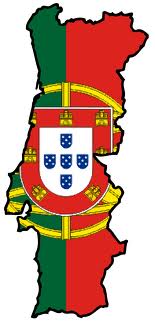 Basic information:Setubal is the fifth biggest city in Portugal. This city is situated 30 kilometres from Lisbon, in fact in the Lisbon region. It is a coastal town, known for its fishing activities, traditions and industrial area. The Polytechnic Institute of Setubal was established in 1979 and began operating in 1981. It comprises 5 Schools – Technology of Setubal, Education, Health, Business and Administration and Technology of Barreiro.Useful links:Official website: http://www.ips.pt/ips_si/web_page.inicial  Useful information for Erasmus students:http://www.ips.pt/ips_si/web_base.gera_pagina?P_pagina=29906  Transport:By plane – to Lisbon from Prague http://www.flytap.com/CeskaRepublika/cs/Homepage By bus – It is easy to get from Lisbon to Setúbal because there are several buses going from Lisbon to Setubal every day (almost every hour a day). There are also buses that serve the surrounding area of towns.By train - You can access Setubal by trains from Lisbon, and also most towns in the surrounding area. You also have lots of trains from anywhere to Lisbon, if there is not a direct train to Setubal, you might consider getting one to Lisbon, and then to Setubal.Bus and train connections – www.cp.pt The courses and their syllabi:https://www.si.ips.pt/esce_si_uk/planos_estudos_geral.formview?p_pe=22Academic year:The academic year is divided into 2 parts – AUTUMN SEMESTER and SPRING SEMESTER. Usually, the autumn semester starts in the middle of September and ends in January next year. Then, in February there is a break for exams. The spring semester starts in February/March and ends in June. The exams take place in July.Application and registration:Firstly you have to apply at your home university. If you are nominated, following document need to be sent:Student Application form (fill out this form electronically)2 Learning Agreements – stamped and signed (fill out this form electronically)Copy of your ID Card or passportCopy of the European Health Insurance Card or private health insurance1 original photoDeadline for applications:Autumn semester/Academic Year: 30th June Spring semester: 30th November AccommodationThe Centre for Internationalization and Mobility of the Polytechnic Institute of Setubal (CIMOB-IPS) will not take responsibility for your accommodation.Here are some options:Santiago’s Students Residence runs by IPS Students Welfare Services (SAS), located about 2 km far from IPS Campus in Setubal – there’s a bus, leaving from Setubal, which stops near the Students Residence and near the Campus. I you wish to stay there you have to fill and send Accommodation Request Mobility Program Students. The Students Residence Accommodation Regulation (English) is available at: http://www.ips.pt/ips_si/web_gessi_docs.download_file?p_name=F1515905468/Residence-Regulations (PDF 73KB).pdf  You may also contact some Real Estate Agencies, for example: www.aminhagencia.com www.era.pt More information about accommodation on the following website: http://www.ips.pt/ips_si/web_base.gera_pagina?P_pagina=30590 Holiday:1 January 	New Year’s Day variable	Carnival variable	Easter (Good Friday, Easter)25 April	Freedom day1 May	Labour Day10 June	Portugal day 15 August 	Assumption8 December  	Immaculate Conception25 December	Christmas dayDon’t forget to pack:Identity cardHealth insurance cardStudent cardDebit / credit cardInternational office contact:Ms. Maria Ferreira
- 	Erasmus Incoming Students
- 	Cooperation with IPS Academic Tel.:		+351 265 790 000E-mail:		maria.ferreira@sc.ips.pt Ms. Sandrina Moreira mobility coordinator for School of Business and Administration = question about the coursesE-mail:		sandrina.moreira@esce.ips.pt 